XXXVII Concurso nacional de fotografía «Ciudad de Frías»BASES   AÑO 20201.ª	A este concurso podrán concurrir cuantos artistas lo deseen, siendo los temas presentados obligatoriamente relacionados con el folklore, costumbres, monumentos y paisajes de la Ciudad de Frías o de sus barrios de Tobera y Quintanaseca, los cuáles serán fácilmente identificables.2.ª	Se admitirán hasta cuatro obras por cada participante, e irán presentadas en Formato Digital JPG sin ningún símbolo, nombre, título, firma, marca de agua, que identifiquen al autor; tampoco aquellas que lleven marcos o ribetes que de alguna manera enmarquen la imagen.3.ª	El tamaño del lado mínimo de la fotografía de 30 cm y el máximo de 50 cm para una definición de 254 ppp o su equivalente en cm o pixel para otras definiciones como 72 o 300 ppp.4.ª	Será condición indispensable que las fotografías presentadas no hayan sido premiadas en ningún otro Concurso, ni hayan participado con anterioridad en este mismo certamen. Los autores rellenando el formulario de inscripción acreditan la autoría de las mismas, cediendo a la asociación los derechos de exposición, reproducción y difusión sin ánimo de lucro para los fines de la misma. Los concursantes se responsabilizan totalmente de que no existen derechos de terceros en las obras presentadas, ni reclamación alguna por derechos de imagen.5.ª	Las obras premiadas pasarán a ser propiedad de la "Asociación Amigos de Frías", pero no la Propiedad Intelectual de las mismas; la citada asociación se reserva el derecho de su entrega a terceros, reproducción o exposición, sin que ello suponga o sean exigibles derechos de autor. La remuneración de esta transmisión consistirá en el importe a que ascienden los premios establecidos.6.ª	El plazo de admisión de las fotografías se iniciará el 20 de junio y finalizará el 31 de Julio, pudiendo la "Asociación Amigos de Frías" rechazar cualquiera de ellas, que no se ajuste estrictamente a lo establecido en las presentes bases.7.ª	Cada concursante rellenará su correspondiente boletín de participación adjunto a estas bases, y en el que figurarán los datos del autor y sus obras. Caso de participar con más de una obra, bastará con un solo boletín en el que se incluirán los títulos de todas las obras, que irán reflejados también individualmente como nombre del fichero jpg de cada una de las fotografías (solo el título, sin el nombre del autor).8.ª	La entrega y recepción de los ficheros con el boletín de inscripción, las fotografías y la fotocopia del DNI del concursante se realizarán a través del correo amigosdefrias@gmail.com con confirmación de su participación por el mismo medio por parte de la Asociación..9.ª	El jurado será nombrado por la "Asociación Amigos de Frías”, dándose a conocer junto al fallo emitido que será inapelable.10.ª	La Organización se reserva el derecho de tomar iniciativas no reguladas en estas bases siempre que no alteren el contenido esencial de las mismas.11.ª	Las obras que obtengan algún premio tendrán que enviarse a la organización con la máxima calidad y definición para imprimir con objeto de su exposición física.12.ª	Todas las obras seleccionadas serán expuestas digitalmente durante el mes de Agosto, en la Casa de Cultura Municipal de la Ciudad de Frías.13.ª	El fallo del concurso será publicado en nuestra web www.amigosdefrias.es y comunicado directamente a los ganadores y los premios les serán entregados durante la inauguración de la “exposición digital” que se celebrará el día 8 de Agosto, a las 13 horas, en la Casa de Cultura.14.ª	Cada autor podrá optar únicamente a uno sólo de los premios, los cuáles serán indivisibles, si bien el Jurado podrá declararlos desiertos o aprobar, por unanimidad, algún Accésit si lo considerara oportuno.15.ª	El hecho de participar en este concurso supone la total aceptación de estas bases, quedando la "Asociación Amigos de Frías" facultada para decidir sobre los términos no contemplados en las mismas.PREMIOS:	Primer Premio		300 €  y Trofeo	Segundo Premio		 200 €  y Trofeo	Tercer Premio		100 €  y TrofeoPara más información dirigirse a:Asociación Amigos de Frías - Plaza del Ayuntamiento, 9 - 09211 FRÍAS (Burgos)Tfno: 947 35 72 77 – 676 541 441  •   www.amigosdefrias.es   •   e-mail: amigosdefrias@gmail.comOficina de Turismo: 947 35 80 11   •   Ayuntamiento de Frías: 947 35 87 61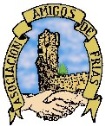 Asociación Amigos de FríasXXXVII Concurso nacional de fotografía“Ciudad de Frías”Asociación Amigos de FríasXXXVII Concurso nacional de fotografía“Ciudad de Frías”AÑO 20201. BOLETÍN de PARTICIPACIÓN(Para la Organización)1. BOLETÍN de PARTICIPACIÓN(Para la Organización)1. BOLETÍN de PARTICIPACIÓN(Para la Organización)1. BOLETÍN de PARTICIPACIÓN(Para la Organización)1. BOLETÍN de PARTICIPACIÓN(Para la Organización)1. BOLETÍN de PARTICIPACIÓN(Para la Organización)1. BOLETÍN de PARTICIPACIÓN(Para la Organización)1. BOLETÍN de PARTICIPACIÓN(Para la Organización)1. BOLETÍN de PARTICIPACIÓN(Para la Organización)DATOS DEL ARTISTADATOS DEL ARTISTADATOS DEL ARTISTADATOS DEL ARTISTADATOS DEL ARTISTADATOS DEL ARTISTADATOS DEL ARTISTADATOS DEL ARTISTADATOS DEL ARTISTADATOS DEL ARTISTADATOS DEL ARTISTADATOS DEL ARTISTADATOS DEL ARTISTADATOS DEL ARTISTADATOS DEL ARTISTAApellidosApellidosNombreNombreD.N.I.Teléfono FijoTeléfono móvilTeléfono móvilTeléfono móvilTeléfono móvilDomicilioDomicilioLocalidadLocalidadLocalidade-mailC.P.ProvinciaConozco y acepto las bases del concurso en su totalidad,Conozco y acepto las bases del concurso en su totalidad,Conozco y acepto las bases del concurso en su totalidad,Conozco y acepto las bases del concurso en su totalidad,Conozco y acepto las bases del concurso en su totalidad,Conozco y acepto las bases del concurso en su totalidad,Firma del ConcursanteFirma del ConcursanteFirma del ConcursanteFirma del ConcursanteFirma del ConcursanteFirma del ConcursanteFirma del ConcursanteFirma del ConcursanteFirma del ConcursanteOBRAS  PRESENTADAS	NºOBRAS  PRESENTADAS	NºOBRAS  PRESENTADAS	NºOBRAS  PRESENTADAS	NºOBRAS  PRESENTADAS	NºOBRAS  PRESENTADAS	NºOBRAS  PRESENTADAS	NºOBRAS  PRESENTADAS	NºOBRAS  PRESENTADAS	NºOBRAS  PRESENTADAS	NºOBRAS  PRESENTADAS	NºOBRAS  PRESENTADAS	NºOBRAS  PRESENTADAS	NºOBRAS  PRESENTADAS	NºOBRAS  PRESENTADAS	Nºcm x cmcm x cmcm x cmcm x cmcm x cmcm x cmcm x cmcm x cmcm x cmcm x cmcm x cmcm x cmcm x cmcm x cmcm x cmcm x cmcm x cmcm x cmcm x cmcm x cmcm x cmcm x cmcm x cmcm x cmcm x cmcm x cmcm x cmcm x cmcm x cmcm x cmcm x cmcm x cmcm x cmcm x cmcm x cmcm x cmcm x cmcm x cmcm x cmcm x cmcm x cmcm x cmcm x cmcm x cmcm x cmcm x cmcm x cmcm x cmcm x cmcm x cmcm x cmcm x cmcm x cmcm x cmcm x cmcm x cmcm x cmcm x cmcm x cmcm x cmcm x cmcm x cmcm x cmcm x cmcm x cmcm x cmcm x cmcm x cmcm x cmcm x cmcm x cmcm x cmcm x cmcm x cmcm x cmcm x cmcm x cmcm x cmcm x cmcm x cmcm x cmcm x cmcm x cmcm x cmcm x cmcm x cmcm x cmcm x cmcm x cmcm x cmcm x cmcm x cmcm x cmcm x cmcm x cmcm x cmcm x cmcm x cmcm x cmcm x cmcm x cmcm x cmcm x cmcm x cmcm x cmcm x cmcm x cmcm x cmcm x cmcm x cmcm x cmcm x cmForma de envíoForma de envíoForma de envíoForma de envíoForma de envíoForma de envíoAsociación Amigos de FríasXXXVII Concurso nacional de fotografía“Ciudad de Frías”Asociación Amigos de FríasXXXVII Concurso nacional de fotografía“Ciudad de Frías”Asociación Amigos de FríasXXXVII Concurso nacional de fotografía“Ciudad de Frías”AÑO 20202. RESGUARDO de PARTICIPACIÓN(Para el artista)2. RESGUARDO de PARTICIPACIÓN(Para el artista)DATOS DEL ARTISTADATOS DEL ARTISTADATOS DEL ARTISTADATOS DEL ARTISTADATOS DEL ARTISTADATOS DEL ARTISTADATOS DEL ARTISTADATOS DEL ARTISTADATOS DEL ARTISTAApellidosApellidosNombreD.N.I.LocalidadProvinciaFirma de recepciónFirma de recepciónFirma de recepciónFirma de recepciónFirma de recepciónFirma de recepciónFirma de recepciónSello de la AsociaciónSello de la AsociaciónOBRAS  PRESENTADASOBRAS  PRESENTADASOBRAS  PRESENTADASOBRAS  PRESENTADASOBRAS  PRESENTADASOBRAS  PRESENTADASOBRAS  PRESENTADASOBRAS  PRESENTADASOBRAS  PRESENTADAS